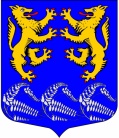                     СОВЕТ  ДЕПУТАТОВ     МУНИЦИПАЛЬНОГО ОБРАЗОВАНИЯ     «ЛЕСКОЛОВСКОЕ СЕЛЬСКОЕ ПОСЕЛЕНИЕ»      ВСЕВОЛОЖСКОГО МУНИЦИПАЛЬНОГО РАЙОНА  ЛЕНИНГРАДСКОЙ ОБЛАСТИ                  РЕШЕНИЕ                                          26.10.2017г.дер. Верхние Осельки                                                                         №31                    О передаче части полномочий муниципального образования  «Лесколовское сельское поселение» муниципальному образованию «Всеволожский муниципальный район» Ленинградской области по организации библиотечного обслуживания населения, комплектованию и обеспечению сохранности библиотечных фондов на 2018 год          В соответствии с  Законом Российской Федерации от 06.10.2003 года № 131-ФЗ «Об общих принципах организации местного самоуправления в Российской Федерации» и в целях сохранения единой системы библиотечного обслуживания населения, информационного и методического обеспечения и комплектования библиотечных фондов советом депутатов МО «Лесколовское сельское поселение» принято РЕШЕНИЕ:1.Передать муниципальному образованию «Всеволожский муниципальный район» Ленинградской области часть полномочий по организации библиотечного обслуживания населения, комплектованию и обеспечению сохранности библиотечных фондов на 2018 год.  2. Администрации муниципального образования «Лесколовское сельское поселение» Всеволожского муниципального района Ленинградской области:  - заключить соглашения с администрацией муниципального образования «Всеволожский муниципальный район» Ленинградской области о передаче части полномочий по организации библиотечного обслуживания населения, комплектованию и обеспечению сохранности библиотечных фондов на 2018 год; -  предусмотреть  в бюджете  муниципального образования «Лесколовское сельское поселение» Всеволожского муниципального района Ленинградской области  на 2018 год   межбюджетный трансферт  бюджету  муниципального образования «Всеволожский муниципальный район» Ленинградской области на осуществление Полномочий.3.Опубликовать  настоящее решение в газете «Лесколовские вести» и разместить на официальном сайте муниципального образования «Лесколовское сельское поселение» Всеволожского муниципального района Ленинградской области в информационно – телекоммуникационной сети Интернет. 4. Решение вступает в силу с момента его опубликования и распространяется на правоотношения, возникшие с 01.01.2018  по 31.12.2018 г.5.Направить настоящее решение главе муниципального образования  «Всеволожский муниципальный район» Ленинградской области.6. Контроль за исполнением решения возложить на постоянную депутатскую комиссию по бюджету, предпринимательству, налогам, инвестициям, экономическому развитию, территориальному планированию, использованию земель и экологии.Глава муниципального образования                                      А.Л. Михеев             